Public documentRequirements (EEV) has invited the experts from Shanghai Jiao Tong University (SJTU) to join the studying of EEV. It is planned to further investigate the end-to-end video coding for emerging use cases such as drones and unmanned aerial vehicles (UAV).Regarding the progress, Requirements (EEV) is currently running experiments using the software of HEVC, VVC, EEV-0.3 and DCVC in diverse UAV datasets. In the next step, the Requirements (EEV) is expected to improve the rate-distortion efficiency and summarize the current models and methods for possible publications in a conference like IEEE DCC. Related materials is under construction. Moving Picture, Audio and Data Coding by Artificial Intelligencewww.mpai.communityN9192022/10/26SourceRequirements (EEV)TitleRequirements (EEV) progress report and plansTargetMPAI-25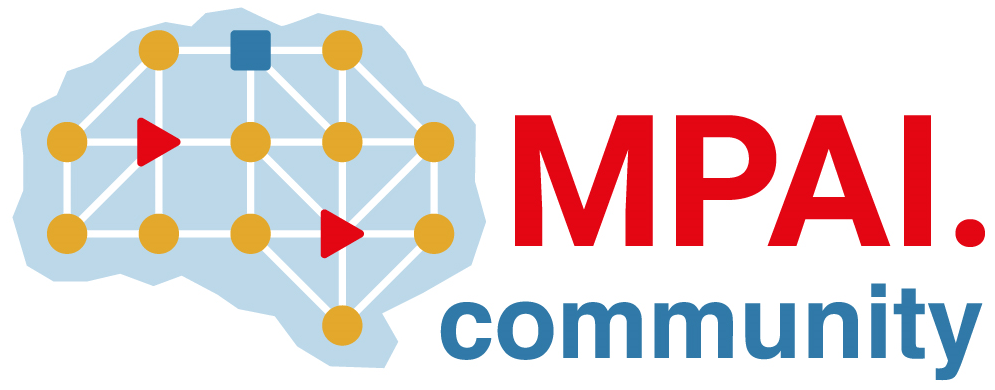 